CHAPTER 16: MANAGEMENT OF NATURAL RESOURCESWORK SHEET 21. Which among the following is an eco-friendly activity?              (a) Making use of automobiles(b) Making use of poly bags for shopping(c) Making use of dyes for colouring the clothes(d) Making windmill to generate power for irrigation2. Sardar Sarovar Dam is situated on river:(a) Ganga(b) Narmada(c) Yamuna(d) Godavari3. 	In our country, there are attempts to increase the height of several existing dams like Tehri and Almati dams across the Narmada. Choose the correct statements among the following that are a consequence of raising the height of damsi. Terrestrial flora and fauna of the area is destroyed completelyii. Dislocation of people and domestic animals living in the areaiii. Valuable agricultural land may be permanently lostiv. It will generate permanent employment for peopleChoose the correct option from the following:     (a)		 (i) and (ii)     (b) 		(i), (ii) and (iii) 	     (c) 		(ii) and (iv)    	    (d)  	             (i) (iii) and (iv)4.	 Which of the following is/ are not the consequence/consequences of building               high-rise dams?i. Loss of biodiversityii. Depletion of the natural habitats of wild animalsiii. Soil erosion leading to the infertility of landiv. Fall in the groundwater levelChoose the correct option from the following:(a) 	(i) and (iv)(b) 	(ii) and (iii)(c) 	(iii) and (iv)(d) 	(ii) and (iv)5. 	Which of the following activities will prove to be effective in preventing floods?     	   i. Removing the topsoil     	   ii. Afforestation     	  iii. Construction of dams    	    iv. Cutting of trees   	          Choose the correct option from the following:      		  (a)       (i) and (iv)      		 (b)    	ii) and (iii)     		 (c)       (iii) and (iv)     		 (d)       (ii) and (iv)6 .               A successful forest conservation strategy should involve protection of animals at the highest trophic levelprotection of only consumersprotection of only herbivorescomprehensive programme to protect all the physical and                    biological components7.         The important message conveyed by the ‘Chipko Movement’ isto involve the community in forest conservation effortsto ignore the community in forest conservation effortsto cut down forest trees for developmental activitiesgovernment agencies have the unquestionable right to order  destruction of trees in forestsIn our country, vast tracts of forests are cleared and a single species of plant is cultivated.  This practice promotes            (a)            biodiversity in the area            (b)            monoculture in the area            (c)           growth of natural forest            (d)            preserves the natural ecosystem in the area9.       Select the incorrect statement Economic development is linked to environmental conservation Sustainable development encourages development for                      current generation and conservation of resources for                   future generationsSustainable development does not consider the view                     points of stakeholders           (d) Sustainable development is a long planned and persistent                    development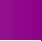  10.     Opposition to the construction of large dams is due tosocial reasons                      (b)  economic reasons(c )  enviromental reasons          (d)       all the above        11.  Khadins, Bundhis, Ahars and Kattas are ancient structures that are examples forgrain storagewood storagewater harvestingsoil conservation         12.     Pick the right combination of terms which has no fossil fuel.                            a)     Wind, ocean and coalKerosene, wind and tide                            c)    Wind, wood, sun                            d)   Petroleum, wood, sun           13.     Select the eco-friendly activity among the following                            a)       Using car for transportation                            b)      Using polybags for shopping                            c)       Using dyes for colouring clothes        14.      Using windmills to generate power for irrigation It is                      important to make small check dams across the flooded                      gullies   because they                    (i)     hold water for irrigation                   (ii)	    hold water and prevent soil erosion                   (iii)     recharge ground waterhold water permanently       (a)       (i) and (iv)	                    (b)      (ii) and (iii)     (c)      (iii) and (iv)	     (d)      (ii) and (iv)          15.   Ground water will not be depleted due toafforestationthermal power plantsloss of forest, and decreased rainfallcropping of high water demanding crops*************